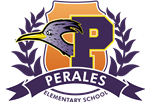 Parent & Family Engagement PolicyEdgewood Independent School District2019-2020We at Perales Elementary School encourage all parents and guardians to be actively involved in their child’s education.  Therefore, Perales Elementary School developed this policy to describe how we involve parents in the development of this policy help their children achieve success in school; and to make sure parents with limited English proficiency or disabilities and parents of migratory students can participate in their children’s education. This policy was developed jointly, and reviewed annually, with parents and the Parent and Family Engagement Committee, Campus Leadership Team and Campus Advisory Team.School-Parent Compact - The School-Parent-Student compact explains how school staff and parents will share the responsibility for each student's academic success. The compact was developed jointly with parents and the Parent and Family Engagement Committee, Campus Leadership Team, and Campus Advisory Team.Annual Title I Meeting - Each year we invite parents to an Annual Title I Meeting. Notice is sent to every parent through fliers and newsletters and phone messenger. Meetings are offered on different days and times, and parents have a choice of which to attend. At the meetings we discuss Title I law and requirements, the rights of parents and students, benefits of programs offered, and other topics.  Policy Involvement - Parents can be involved in the planning, review, and improvement of Title I programs, including contributing to the review of this Parent and Family Engagement Policy, the School-Parent-Student Compact, and School Improvement Plan. If the School Improvement Plan is not satisfactory to parents, their comments will be forwarded to the district office. Parents may provide input to the Parent and Family Engagement Department. Program Involvement - Throughout the year we give parents timely information during our Meet the Teacher Night, Open House, Parent-Teacher Conferences, Student-Led Conferences, Family Academic Nights, STAAR Information Meetings, Science Night and Family Literacy Nights. We describe our curriculum and standards, share our expectations for students, explain how student performance is measured, and how to monitor student progress. We explain how each individual child and our school as a whole is doing on state tests and other measures of performance. district/campus committees we offer opportunities to respond to parent suggestions, share experiences and concerns, and participate in decisions concerning services and programs offered at our school.Building Capacity for Parental Involvement - Activities to build parental involvement are described throughout this policy. It is part of our role to teach parents how to help their children learn and how to be involved in decision-making about the education of their children. We will also provide other reasonable support for parental involvement activities as requested.Parent Training - Training and materials are provided during Family Academic Nights, Family Literacy Program, STAAR Information Meetings. These presentations share information with parents to help them work with their children to improve academic achievement. Our school strives to coordinate and integrate parental involvement activities among the different programs available on our campus. Accessibility - Participation and involvement of all parents is important. Information related to student achievement, school performance, school and parent programs, meetings and other opportunities for participation is sent home in the home language. Some of the standard information sent home in Spanish includes this policy, School-Parent-Student Compact, announcements, newsletters, report cards, school profiles, and student test results. For parents whose home language is other than English or Spanish, we ask that you contact your student’s teacher to request for an interpreter or translation of instructional documents. For parents of migrant students, please call the school office for assistance. Interpreters for the deaf and other adaptations are provided whenever needed. We ensure the ability of parents with disabilities to participate by providing handicapped access to classrooms and buildings where meetings are held.  This will ensure we have documentation that includes offering the opportunity to provide parents with the translation of documents distributed.Date Reviewed/Evaluated: 02/14/2019